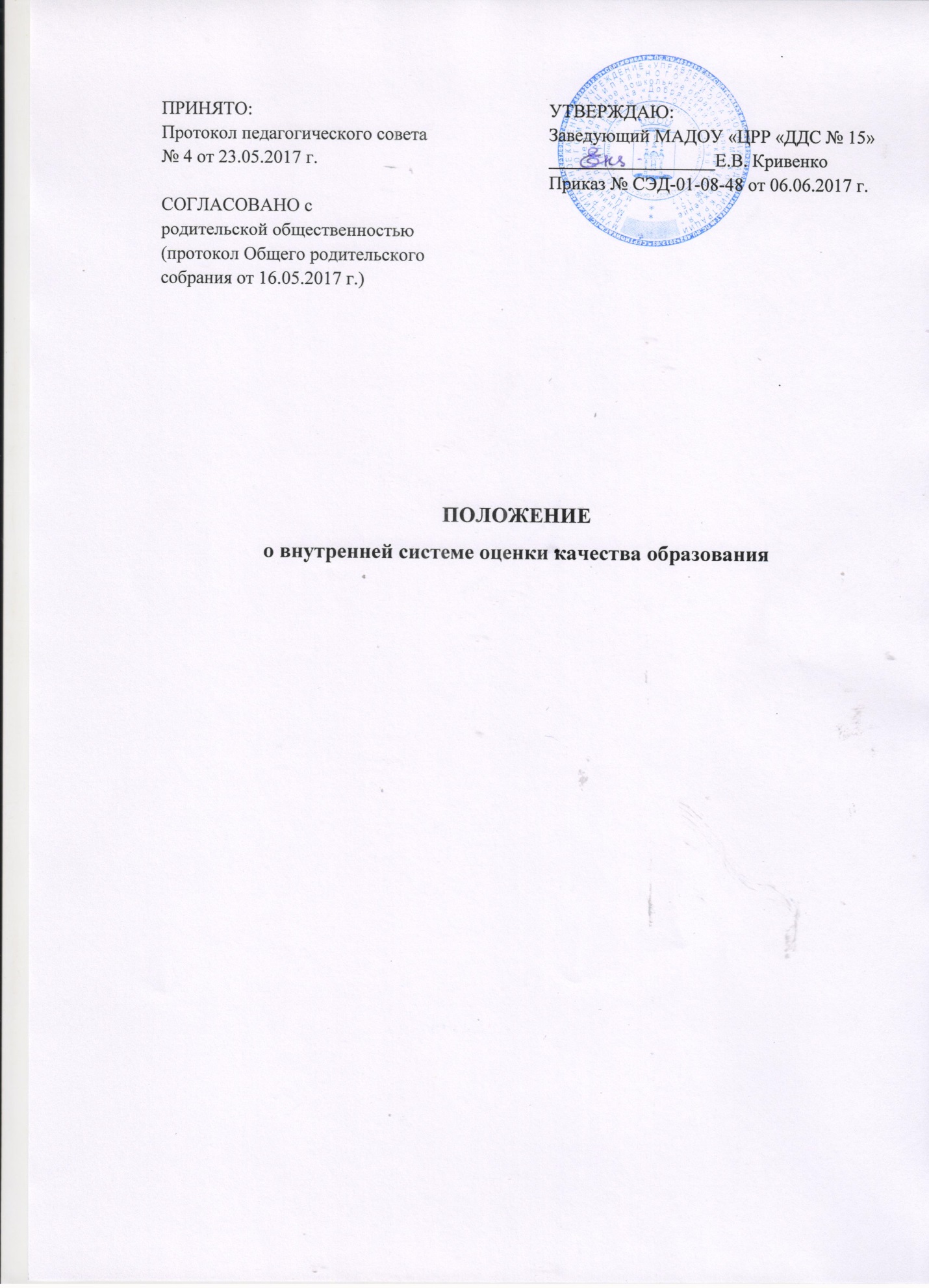 1.Общие положения            1.1.      Настоящее Положение о системе внутреннего мониторинга качества образования (далее – Положение) определяет цели, задачи, принципы системы оценки качества образования в дошкольном учреждении (далее – система оценки качества образования или СОКО), ее организационную и функциональную структуру, реализацию (содержание процедур контроля и экспертной оценки качества образования), а также, общественное участие в оценке и контроле качества образования.            1.2.      Положение представляет собой локальный акт, разработанный в соответствии с действующими правовыми и нормативными документами системы образования:            - Закон «Об образовании в Российской Федерации» № 273 ФЗ от 29.12.2012,            - Федеральный государственный образовательный стандарт дошкольного образования» Приказ Минобрнауки России от 17.10.2013 N 1155;            - Постановление Правительства РФ от 11.03.2011 N 164 «Об осуществлении государственного контроля (надзора) в сфере образования»,            - Приказ Минобрнауки России от 30.08.2013 N 1014 "Об утверждении Порядка организации и осуществления образовательной деятельности по основным общеобразовательным программам - образовательным программам дошкольного образования" (Зарегистрировано в Минюсте России 26.09.2013 N 30038)           - постановление Главного государственного санитарного врача Российской Федерации от 29.12.2010  №189 «Об утверждении СанПиН 2.4.2.2821-10 «Санитарно-эпидемиологические требования к условиям и организации обучения в общеобразовательных учреждениях»;            - Устав дошкольного образовательного учреждения и др.            1.3.  В настоящем Положении используются следующие термины:            Качество образования – комплексная характеристика образования, выражающая степень его соответствия федеральным государственным образовательным стандартам (образовательным стандартам) и потребностям заказчика, в том числе степень достижения обучающимися планируемых результатов освоения основной образовательной программы (далее – ООП) дошкольного образовательного учреждения (далее – ДОУ).            Государственный образовательный стандарт дошкольного образования представляет собой совокупность обязательных требований к дошкольному образованию. Государственный образовательный стандарт дошкольного образования является ориентиром для независимой оценки качества дошкольного образования[1].            Критерий – признак, на основании которого производится оценка, классификация оцениваемого объекта.            Мониторинг  в системе образования – комплексное аналитическое отслеживание процессов, определяющих количественно – качественные  изменения качества образования, результатом которого является установление степени соответствия условий реализации общеобразовательной программы дошкольного образования, присмотра и ухода за детьми в ДОУ, и обеспечение общепризнанной, зафиксированной в нормативных документах и локальных актах системе государственно-общественных требований к качеству образования, а также личностным ожиданиям участников образовательного процесса.            Измерение – метод регистрации состояния качества образования, которые имеют стандартизированную форму и содержание которых соответствует реализуемым образовательным программам.Основные цели, задачи, функции и принципы системы оценки качества образования           2.1.Целью системы оценки качества образования является установление соответствия качества дошкольного образования в ДОУ федеральным государственным образовательным стандартам дошкольного образования.           2.2.Задачами системы оценки качества образования являются:            2.2.1. Определение объекта системы оценки качества образования, установление параметров. Подбор, адаптация, разработка, систематизация нормативно-диагностических материалов, методов контроля.           2.2.2. Сбор информации по различным аспектам образовательного процесса, обработка и анализ информации по различным аспектам образовательного процесса.            2.2.3. Принятие решения об изменении образовательной деятельности,   разработка и реализация индивидуальных маршрутов психолого-педагогического сопровождения детей.            2.2.4. Изучение состояния развития и эффективности деятельности дошкольного учреждения, принятие решений, прогнозирование развития;           2.2.5. Расширение общественного участия в управлении образованием в дошкольном учреждении.            2.3.Основными принципами системы оценки качества образованияДОУ являются:·соответствие требованиям ФГОС ДО;принцип объективности, достоверности, полноты и системности информации о качестве образования;принцип открытости, прозрачности процедур оценки качества образования; преемственности в образовательной политике, интеграции в общероссийскую систему оценки качества образования;принцип доступности информации о состоянии и качестве образования для различных групп  потребителей;принцип рефлексивности, реализуемый через включение педагогов в критериальный самоанализ и самооценку своей деятельности с опорой на объективные критерии и показатели; повышения потенциала внутренней оценки, самооценки, самоанализа каждого педагога;принцип оптимальности использования источников первичных данных для определения показателей качества и эффективности образования (с учетом возможности их многократного использования);принцип инструментальности и технологичности используемых  показателей         (с учетом существующих возможностей сбора данных, методик измерений, анализа и интерпретации данных, подготовленности потребителей к их восприятию);принцип минимизации системы показателей с учетом потребностей разных уровней управления; сопоставимости системы показателей с муниципальными, региональными аналогами;принцип взаимного дополнения оценочных процедур, установление между ними взаимосвязей и взаимозависимостей;принцип соблюдения морально-этических норм при проведении процедур оценки качества образования в дошкольном учреждении.Организационная и функциональная структура системы оценки качества образования            3.1. Организационная структура ДОУ, занимающаяся оценкой качества образования и интерпретацией полученных результатов, включает в себя: администрацию дошкольного учреждения, педагогический совет, службу (группу) мониторинга ДОУ, временные структуры (педагогический консилиум, творческие группы педагогов, комиссии и др.).             3.2.Администрация дошкольного учреждения:формирует блок локальных актов, регулирующих функционирование СОКО дошкольного учреждения и приложений к ним, утверждает их приказом заведующего дошкольного учреждения и контролирует их исполнение;разрабатывает мероприятия и готовит предложения, направленные на совершенствование системы оценки качества образования ДОУ, участвует в этих мероприятиях;  обеспечивает на основе образовательной программы проведение в дошкольном учреждении контрольно-оценочных процедур по вопросам качества образования;организует систему мониторинга качества образования в дошкольном учреждении, осуществляет сбор, обработку, хранение и представление информации о состоянии и динамике развития; анализирует результаты оценки качества образования на уровне дошкольного учреждения;организует изучение информационных запросов основных пользователей системы оценки качества образования;обеспечивает условия для подготовки педагогов дошкольного учреждения и общественных экспертов к осуществлению контрольно-оценочных процедур;обеспечивает предоставление информации о качестве образования на различные уровни системы оценки качества образования; формирует информационно – аналитические материалы по результатам оценки качества образования (анализ работы дошкольного учреждения за учебный год, самообследование деятельности образовательного учреждения, публичный доклад заведующего);принимает управленческие решения по развитию качества образования на основе анализа результатов, полученных в процессе реализации СОКО;            3.3. Служба (группа) мониторинга:разрабатывает инструментарий оценки качества образования; участвует в разработке системы показателей, характеризующих состояние и динамику развития дошкольного учреждения;участвует в разработке критериев оценки качества профессиональной деятельности педагогов дошкольного учреждения;содействует проведению подготовки работников дошкольного учреждения и общественных экспертов по осуществлению контрольно-оценочных процедур;проводит экспертизу психолого-педагогических условий реализации образовательной программы и формируют предложения по их совершенствованию;готовит предложения для администрации по выработке управленческих решений по результатам оценки качества образования на уровне дошкольного учреждения.             3.4. Педагогический совет дошкольного учреждения:принимает участие в формировании информационных запросов основных пользователей системы оценки качества образования дошкольного учреждения;принимает участие в обсуждении системы показателей, характеризующих состояние и динамику развития системы образования;принимает участие в экспертизе качества условий организации воспитательно-образовательного  процесса в дошкольном учреждении;участие в оценке качества и результативности труда работников дошкольного учреждения, распределении выплат стимулирующего характера работникам и согласовании их распределения в порядке, устанавливаемом локальными актами дошкольного учреждения;содействует организации работы по повышению квалификации педагогических работников, развитию их творческих инициатив;принимает участие в обсуждении системы показателей, характеризующих состояние и динамику развития системы образования в дошкольном учреждении;заслушивает информацию и отчеты педагогических работников, доклады представителей организаций и учреждений, взаимодействующих с дошкольным учреждением  по вопросам образования воспитанников, в том числе сообщения о проверке соблюдения санитарно-гигиенического режима в дошкольном учреждении, об охране труда, здоровья и жизни воспитанников и другие вопросы образовательной деятельности дошкольного учреждения.Реализация внутреннего мониторинга качества образования            4.1.  Реализация внутреннего мониторинга качества образования осуществляется на основе нормативных правовых актов Российской Федерации, регламентирующих реализацию всех процедур контроля и оценки качества образования.            4.2. Мероприятия по реализации целей и задач СОКО планируются и осуществляются на основе проблемного анализа образовательного процесса дошкольного учреждения, определения методологии, технологии и инструментария оценки качества образования.            4.3. Предметом системы оценки качества образования являются:качество условий реализации ООП образовательного учреждения;качество условий присмотра и ухода за детьми;.удовлетворенность родителей воспитанников (законных представителей) качеством дошкольного образования в ДОУ.            4.4. Реализация СОКО осуществляется посредством существующих процедур оценки качества образования.            4.4.1. Содержание процедуры оценки качества условий реализации ООП ДО образовательного учреждения включает в себя:требования к психолого-педагогическим условиямтребования к кадровым условиямтребования к материально-техническим условиямтребования к финансовым условиямтребования к развивающей предметно-пространственной среде            4.4.2.Содержание процедуры оценки качества условий присмотра и ухода за детьми   включает в себя:выполнение санитарно-гигиенических норм организации жизнедеятельности воспитанников;организация питания в дошкольном учреждении;реализация мер по обеспечению безопасности воспитанников.            4.4.3.Содержание процедуры оценки степени удовлетворенности родителей воспитанников (законных представителей) качеством дошкольного образования в ДОУ включает в себя:открытость и доступность информации о содержании образовательной программы, формах и способах ее реализации, достижениях и успешности ребенка;качество взаимодействия участников образовательных отношений;делегирование управленческих функций.4.5. Критерии выступают в качестве инструмента, призванного наполнить содержанием оценку и обеспечить измерение уровня достижений результатов деятельности дошкольного образовательного учреждения.4.6.Критерии представлены набором расчетных показателей (параметров), которые при необходимости могут корректироваться.4.7. Периодичность проведения оценки качества образования, субъекты оценочной деятельности, формы  результатов  оценивания,  а также  номенклатура  показателей  и  параметров  качества устанавливаются решением педагогического совета и утверждаются приказом заведующего ДОУ.Общественное участие в оценке и контроле качества образования           5.1. Участие родителей воспитанников (законных представителей) в процедурах           оценки качества дошкольного образования в ДОУ.      5.2. Придание гласности и открытости результатам оценки качества образования осуществляется путем предоставления информации:-        основным потребителям результатов системы оценки качества образования;-        средствам массовой информации через публичный доклад заведующего ДОУ; -        размещение   аналитических  материалов, результатов   оценки  качества образования  на официальном сайте ДОУ.[1]Закон РФ «Об образовании», ст. 95.Приложение к Положениюо внутренней системе оценки качества дошкольного образованиямуниципального автономного дошкольногообразовательного учреждения«Центр развития ребенка «Добрянский детский сад № 15Инструментарий оценкикачества дошкольного образования, предоставляемого в условиях МАДОУ «ЦРР «ДДС № 15» Инструментарий оценки качества психолого-педагогических условий реализацииобразовательной программы дошкольного образования МАДОУ «ЦРР «ДДС № 15»* Показатели и индикаторы оцениваются по 4-х бальной системе:0 баллов - показатель/индикатор не подтверждается;1 балл - показатель/индикатор скорее не подтверждается;2 балла - показатель/индикатор скорее подтверждается;3 балла - показатель/индикатор подтверждаетсяИнструментарий оценки качества материально-технических  условийреализации образовательной программыИнструментарий оценки качества развивающих предметно-пространственных условий реализации образовательной программыИнструментарий оценки качества кадровых условийреализации образовательной программыПоказатели, индикаторы0123«СОЦИАЛЬНО-КОММУНИКАТИВНОЕ РАЗВИТИЕ»          Взаимодействие сотрудников с детьми«СОЦИАЛЬНО-КОММУНИКАТИВНОЕ РАЗВИТИЕ»          Взаимодействие сотрудников с детьми«СОЦИАЛЬНО-КОММУНИКАТИВНОЕ РАЗВИТИЕ»          Взаимодействие сотрудников с детьми«СОЦИАЛЬНО-КОММУНИКАТИВНОЕ РАЗВИТИЕ»          Взаимодействие сотрудников с детьми«СОЦИАЛЬНО-КОММУНИКАТИВНОЕ РАЗВИТИЕ»          Взаимодействие сотрудников с детьми1. Сотрудники создают и поддерживают доброжелательную атмосферу в группе.1.1. Общаются с детьми дружелюбно, уважительно, вежливо1.2. Поддерживают доброжелательные отношения между детьми (предотвращают конфликтные ситуации, собственным примером демонстрируют положительное отношение ко всем детям).1.3. Сотрудники не ограничивают естественный шум в группе (подвижные игры, смех, свободный разговор и пр.).1.4. Голос взрослого не доминирует над голосами детей.1.5. Взрослые не прибегают к физическому наказанию или другим негативным дисциплинарным методам, которые обижают, пугают или унижают детей.2. Сотрудники способствуют установлению доверительных отношений с детьми.2.1. Обращаются к детям по имени, ласково (гладят по голове, обнимают, сажают на колени и т.п.).2.2.В индивидуальном общении с ребенком выбирают позицию «глаза на одном уровне»2.3. Учитывают потребность детей в поддержке взрослых (проявляют внимание к настроениям, желаниям, достижениям и неудачам каждого ребенка, успокаивают и подбадривают расстроенных детей и т.п.).2.4. Побуждают детей выражать свои чувства и мысли, рассказывать о событиях, участниками которых они были (о своей семье, друзьях, мечтах, переживаниях и пр.); сами делятся своими переживаниями, рассказывают о себе.2.5. Тепло обращаются с детьми во время различных режимных моментов (в том числе утром при встрече с ребенком, во время еды, подготовки ко сну, переодевания и пр.).3. Сотрудники чутко реагируют на инициативу детей в общении3.1. Выслушивают детей со вниманием и уважением.3.2. Вежливо и доброжелательно отвечают на вопросы и обращения детей, обсуждают их проблемы3.3. Откликаются на любые просьбы детей о сотрудничестве и совместной деятельности (вместе поиграть, почитать, порисовать и пр.); в случае невозможности удовлетворить просьбу ребенка объясняют причину.4. Взаимодействуя с детьми, сотрудники учитывают их возрастные и индивидуальные особенности4.1. При организации игр и занятий принимают во внимание интересы детей.4.2. В ходе игры, занятий, режимных моментов и в свободной деятельности учитывают привычки, характер, темперамент, настроение, состояние ребенка (терпимо относятся к затруднениям, позволяют действовать в своем темпе, помогают справиться с трудностями, стремятся найти особый подход к застенчивым, конфликтным детям и др.).4.3. Предлагая образцы деятельности, не настаивают на их точном воспроизведении детьми младшего и среднего дошкольного возраста; отмечая ошибки старших детей, делают это мягко, не ущемляя достоинство ребенка.4.4. Помогая ребенку освоить трудное или новое действие, проявляют заинтересованность и доброжелательность.4.5. Взаимодействуя с ребенком, педагоги учитывают данные педагогической диагностики его развития.5. Сотрудники используют позитивные способы коррекции поведения детей5.1. Чаще пользуются поощрением, поддержкой детей, чем порицанием и запрещением.5.2. Порицания относят только к отдельным действиям ребенка, но не адресуют их к еголичности, не ущемляют его достоинства (например, «Ты поступил плохо», но не «Ты плохой» и т.п.).5.3. Корректируя действия ребенка, взрослый предлагает образец желательного действия или средство для исправления ошибки.6. Педагоги планируют образовательную работу (развивающие игры, занятия, прогулки, беседы, экскурсии и пр.) с каждым ребенком и с группой детей на основании данных психолого-педагогической диагностики развития каждого ребенка.7. Дети постоянно находятся в поле внимания взрослого, который при необходимости включается в игру и другие виды деятельности.«СОЦИАЛЬНО-ЛИЧНОСТНОЕ РАЗВИТИЕ РЕБЕНКА»«СОЦИАЛЬНО-ЛИЧНОСТНОЕ РАЗВИТИЕ РЕБЕНКА»«СОЦИАЛЬНО-ЛИЧНОСТНОЕ РАЗВИТИЕ РЕБЕНКА»«СОЦИАЛЬНО-ЛИЧНОСТНОЕ РАЗВИТИЕ РЕБЕНКА»«СОЦИАЛЬНО-ЛИЧНОСТНОЕ РАЗВИТИЕ РЕБЕНКА»1. Педагоги создают условия для развития у детей положительного самоощущения, уверенности в себе, чувства собственного достоинства1.1. Проявляют уважение к личности каждого ребенка (обращаются вежливо, по имени, интересуются мнением ребенка, считаются с его точкой зрения, не допускают действий и высказываний, унижающих его достоинство и т.п.)1.2. Способствуют формированию у ребенка представлений о своей индивидуальности: стремятся подчеркнуть уникальность и неповторимость каждого ребенка – во внешних особенностях (цвете глаз, волос, сходстве с родителями, непохожести на других детей и др.), обсуждают предпочтения детей (в еде, одежде, играх, занятиях и др.)1.3. Способствуют развитию у каждого ребенка представлений о своих возможностях и способностях (стремятся выделить и подчеркнуть его достоинства, отмечают успехи в разных видах деятельности, обращают на них внимание других детей и взрослых)1.4. Способствуют развитию у детей уверенности в своих силах (поощряют стремление ребенка к освоению новых средств и способов реализации разных видов деятельности: побуждают пробовать, не бояться ошибок, вселяют уверенность в том, что ребенок обязательно сможет сделать то, что ему пока не удается, намеренно создают ситуацию, в которой ребенок может достичь успеха и т.п.)1.5. Помогают детям преодолевать негативные эмоциональные состояния (страх одиночества, боязнь темноты, и т.д.)1.6. Успехи ребенка не сравниваются с достижениями других детей; достижения ребенка сравниваются лишь с его собственными2. Сотрудники создают условия для формирования у детей положительного отношения к другим людям2.1. Воспитывают у детей сочувствие и сопереживание другим людям (побуждают пожалеть, утешить расстроенного человека, порадоваться за другого, поздравить и т.п.)2.2. Поддерживают у детей стремление помогать другим людям (побуждают помогать детям, испытывающим затруднения - одеваться, раздеваться, заправлять постель, убирать на место игрушки и пр.)2.3. Способствуют формированию у детей уважительного отношения к личному достоинству и правам других людей (помогают понять, что необходимо считаться с точкой зрения, желаниями другого человека, не ущемлять его интересы и т.п.)2.4. Способствуют развитию у детей толерантности к людям независимо от социального происхождения, расовой и национальной принадлежности, языка, вероисповедания, пола, возраста, личностного и поведенческого своеобразия (в том числе внешнего облика, физических недостатков и т.д.)3. Сотрудники создают условия для развития у детей инициативности, самостоятельности, ответственности3.1. Поддерживают инициативу детей в разных видах детской деятельности (в процессе игр и занятий побуждают высказывать собственные мнения, пожелания и предложения, принимают и обсуждают высказывания и предложения каждого ребенка, не навязывают готовых решений, жесткого алгоритма действий)3.2. Поощряют самостоятельность детей в разных видах деятельности; при овладении навыками самообслуживания (одеваться, раздеваться, умываться, заправлять постель, следить за своим внешним видом, убирать за собой игрушки, игры, краски, карандаши и пр.); при выполнении поручений взрослых.3.3. При выполнении режимных процедур, в игре, на занятиях избегают как принуждения, так и чрезмерной опеки3.4. Развивают чувство ответственности за сделанный выбор, за общее дело, данное слово и т.п.4. Взрослые создают условия для развития сотрудничества между детьми4.1. Помогают детям осознать ценность сотрудничества (рассказывают о необходимости людей друг в друге, организуют совместные игры, различные виды продуктивной деятельности, способствующие достижению детьми общего результата, объединению коллективных усилий)4.2. Обсуждают с детьми план совместной деятельности: что и когда будут делать, последовательность действий, распределение действий между участниками и т.п.4.3. Помогают детям налаживать совместную деятельность, координировать свои действия, учитывая желания друг друга, разрешать конфликты социально приемлемыми способами (уступать, договариваться о распределении ролей, последовательности событий в игре, делить игрушки по жребию, устанавливать очередность, обсуждать возникающие проблемы и пр.)4.4. Поощряют взаимную помощь и взаимную поддержку детьми друг друга4.5. При организации совместных игр и занятий учитывают дружеские привязанности детей  5. Педагоги приобщают детей к нравственным ценностям5.1. Способствуют формированию у детей представлений о добре и зле (вместе с детьми обсуждают различные ситуации из жизни, из рассказов, сказок, обращая внимание на проявления щедрости, жадности, честности, лживости, злости, доброты и др.)5.2. Способствуют усвоению этических норм и правил поведения5.3. Развивают ценности уважительного и заботливого отношения к слабым, больным, пожилым людям6. Взрослые способствуют формированию у детей положительного отношения к труду.6.1. Сотрудники создают условия для участия детей в труде взрослых (поощряют и поддерживают стремление детей помогать в работе по дому близким взрослым, воспитателю, няне и т.п.)6.2. Педагоги помогают детям осваивать доступные им самостоятельные действия по самообслуживанию, уходу за животными и растениями, приготовлению простых блюд, домашней работе и пр.6.3. Знакомят с профессиями (организуют наблюдение за трудом взрослых в ДОУ, на прогулке, экскурсиях, рассказывают, читают книги, проводят экскурсии, приглашают родителей рассказать о своей профессии и пр.)6.4. Приучают к бережному отношению к вещам, в которые вложен труд человека (одежде, еде, предметам домашнего обихода, игрушкам, книгам, поделкам сверстников и др.)7. Взрослые создают предпосылки для развития у детей гражданского и правового самосознания7.1. Уважают права каждого ребенка (по возможности, предоставляют ребенку право принимать собственное решение; выбирать игры, занятия, партнера по совместной деятельности, одежду, еду и пр.; по своему желанию использовать свободное время и т.п.)7.2. Способствуют формированию у детей основ правового сознания (в доступной форме знакомят с «Международной декларацией о правах ребенка», «Всеобщей декларацией прав человека»)7.3. Проводят систематическую работу по предотвращению нарушений прав ребенка, по профилактике случаев жестокого обращения с детьми7.4. Рассказывают детям о различных объединениях людей (семья, детский сад, школа, место работы родителей и пр.)7.5. Развивают у детей представления о своей принадлежности к определенному сообществу людей (гражданин своей страны, житель своего города, села, деревни, член семьи и детского коллектива)8. Педагоги создают условия для формирования у детей навыков безопасного поведения8.1. Знакомят с правилами поведения при контактах с другими людьми на улице и дома (учат, как вести себя с незнакомыми взрослыми, предупреждают о возможных последствиях опасных игр и шалостей с другими детьми).8.2. Знакомят с правилами безопасного поведения в помещении (не выглядывать из открытого окна, не выходить без взрослых на балкон, в подвал, на чердак и пр.).8.3. Предостерегают от опасных последствий контактов с некоторыми предметами (колющими, режущими, пожароопасными, предметами бытовой химии, лекарствами, электроприборами).8.4. Развивают у детей навыки безопасного поведения на улицах и дорогах (знакомят с основными правилами дорожного движения; предостерегают от опасных ситуаций на улице и во дворе - открытые люки, дорожные и строительные работы и пр.).8.5. Учат, как себя вести в экстремальных ситуациях (если ребенок потерялся, при пожаре, несчастном случае и др.), знакомят с телефонами соответствующих служб (01, 02, 03).8.6. Развивают навыки безопасного поведения на природе (в лесу, на воде, во время грозы, в жаркую, холодную погоду и пр.).8.7. Объясняют детям, как правильно себя вести при контактах с животными (не дразнить, не гладить бездомное животное, соблюдать осторожность при контактах с сельскохозяйственными животными, избегать ядовитых, жалящих насекомых и пр.).8.8. При обсуждении опасных ситуаций педагоги не допускают возникновения у детей страхов (объясняют, что правильное поведение позволяет предотвратить возможные неблагоприятные последствия).РАЗВИТИЕ ИГРОВОЙ ДЕЯТЕЛЬНОСТИРАЗВИТИЕ ИГРОВОЙ ДЕЯТЕЛЬНОСТИРАЗВИТИЕ ИГРОВОЙ ДЕЯТЕЛЬНОСТИРАЗВИТИЕ ИГРОВОЙ ДЕЯТЕЛЬНОСТИРАЗВИТИЕ ИГРОВОЙ ДЕЯТЕЛЬНОСТИ1. Сотрудники создают условия для свободной игры детей1.1. Воспитатель отличает игру от других видов активности детей1.2. Сохраняют игровое пространство (не нарушают игровую среду, созданную детьми для реализации игрового замысла; предоставляют детям возможность расширить игровое пространство за пределы игровых зон и т.п.).1.3. Оберегают время, предназначенное для игры, не подменяя ее занятиями.1.4. Внимательно и тактично наблюдают за свободной игрой детей, понимает, в какой момент нужна его помощь, включается в нее по мере необходимости как равноправные партнеры.1.5.Воспитатель проявляет эмоционально-положительное отношение к игре1.6.Воспитатель наблюдает за развитием игры и понимает, как развивается игровая деятельность детей1.7.Воспитатель задает вопросы, когда игра детей однообразна или кажется, что дети манипулируют предметами1.8.Воспитатель подсказывает ход развития игры, не включаясь в процесс, если дети не разворачивают возможные сюжетные линии1.9.Воспитатель помогает подобрать материал, необходимый в игре, если дети не видят возможности предметной среды1.10.Воспитатель умеет брать на себя игровую роль и быть равноправным партнером в игре (не организатор)1.11. Воспитатель умеет вовремя уйти, не мешать детской игре2. Сотрудники создают условия для возникновения и развертывания игры детей2.1. Создают условия для обогащения детей впечатлениями, которые могут быть использованы в игре, в группе есть время и место для обсуждения детских впечатлений и детского опыта (обсуждают книги, фильмы, события из жизни детей и взрослых; организуют экскурсии, прогулки; обращают внимание детей на содержание деятельности людей и их взаимоотношения и пр.).2.2. Побуждают детей к развертыванию игры (предлагают детям выбрать сюжет или поиграть в определенную игру; побуждают детей к принятию роли; договариваются о правилах игры и пр.).2.3. В качестве непосредственных участников игры предлагают детям различные виды игр (сюжетно-ролевые, режиссерские, игры-драматизации, игры с правилами и пр.) и игровых действий.2.4. Соблюдают баланс между игрой и другими видами деятельности в педагогическом процессе, не подменяя ее занятиями и обеспечивая плавный переход от игры к занятиям, режимным моментам.2.5. Обеспечивают баланс между разными видами игры (подвижными и спокойными, индивидуальными и совместными, дидактическими и сюжетно-ролевыми и пр.).3. Педагоги создают условия для развития воображения и творческой активности детей в игре3.1. Организуя игру детей, избегают воспроизведения трафаретных и однообразных сюжетов, действий, приемов.3.2.   Предоставляют детям возможность выбора в процессе игры (вида игры, сюжета, роли, партнеров, игрушек, пространства для игр и пр.).3.3. Поощряют детскую фантазию и импровизацию в игре (придумывание сюжетов, сказок; введение оригинальных персонажей в традиционные игры; смену, совмещение ролей и пр.).3.4. Предлагают детям подбирать и использовать в игре разнообразные предметы-заместители.3.5. Способствуют возникновению эмоционально-насыщенной атмосферы в игре (включаются в игру, заражая детей своим интересом, яркими эмоциями; используют выразительные движения, мимику, интонированную речь; вносят в игру моменты неожиданности, таинственности, сказочности и т.п.).4. Сотрудники создают условия для развития общения между детьми в игре.4.1. Создают условия для возникновения и развития совместных игр детей (предлагают игры с разным числом участников, в том числе учитывая дружеские привязанности между детьми; организуют совместные игры детей разных возрастных групп с целью их взаимного обогащения игровым опытом и т.п.).4.2. Помогают овладевать способами ролевого взаимодействия между детьми (с позиции равноправного партнера инициируют диалоги между персонажами, ролевые действия и пр.).4.3.Приобщают детей к культуре взаимоотношений в игре (учат понимать условность ролевого взаимодействия, договариваться, улаживать конфликты из позиции реальных партнеров по игре и т.п.)5. Сотрудники реализуют индивидуальный подход в организации игры детей.5.1.Предлагают детям игры с учетом их личностных особенностей (игры, стимулирующие активность застенчивых детей; игры, повышающие самоконтроль у излишне расторможенных и агрессивных детей и т.п.).5.2.Обращают особое внимание на “изолированных” детей (организуют игры, в которых ребенок может проявить себя, оказывают ему поддержку в игре, предлагают его на центральные роли).6. Педагоги используют дидактические игры, игровые приемы в разных видах деятельности и при выполнении режимных моментов.«ПОЗНАВАТЕЛЬНОЕ РАЗВИТИЕ»РАЗВИТИЕ РЕБЕНКА В КОНСТРУКТИВНОЙ ДЕЯТЕЛЬНОСТИ«ПОЗНАВАТЕЛЬНОЕ РАЗВИТИЕ»РАЗВИТИЕ РЕБЕНКА В КОНСТРУКТИВНОЙ ДЕЯТЕЛЬНОСТИ«ПОЗНАВАТЕЛЬНОЕ РАЗВИТИЕ»РАЗВИТИЕ РЕБЕНКА В КОНСТРУКТИВНОЙ ДЕЯТЕЛЬНОСТИ«ПОЗНАВАТЕЛЬНОЕ РАЗВИТИЕ»РАЗВИТИЕ РЕБЕНКА В КОНСТРУКТИВНОЙ ДЕЯТЕЛЬНОСТИ«ПОЗНАВАТЕЛЬНОЕ РАЗВИТИЕ»РАЗВИТИЕ РЕБЕНКА В КОНСТРУКТИВНОЙ ДЕЯТЕЛЬНОСТИ1. Педагоги создают условия для развития у детей интереса к конструированию.1.1. Знакомят детей с многообразием архитектурных форм и построек: рассматривают иллюстрированные альбомы, открытки, слайды с изображением зданий, площадей, мостов, фонтанов, обращают внимание детей на архитектурные элементы – арки, колонны, фронтоны и т.п.1.2.   Знакомят детей с возможностями технического конструирования (рассматривают изображения и модели машин, самолетов, кораблей, космических ракет и пр., обращают внимание на детали различных конструкций – колеса, капот, крылья, мачта и др.).1.3. Поддерживают интерес детей к самостоятельной конструктивной деятельности (побуждают создавать постройки из кубиков, песка, строительных, модульных конструкторов и т.п.).2. Педагоги учат детей планировать, подбирать и соотносить детали, создавать конструкции по образцу, заданным условиям, картинкам, схемам, чертежам, моделям.3. Педагоги знакомят детей с разными видами конструкторов.3.1. Помогают детям освоить способы соединения и крепления деталей различных конструкторов (строительных, механических, «ЛЕГО», мозаики и пр.).3.2. Знакомят детей со свойствами деталей конструкторов (твердость, пластичность, гибкость и т.п.; учат различать объемные формы в строительных конструкторах: куб, призма, цилиндр, конус и др.).3.3. Знакомят со свойствами конструкций (вместе с детьми анализируют устойчивость, прочность построек, комбинируют детали различной формы, размера и пр.).4. Педагоги поощряют творческую активность детей в конструктивной деятельности.4.1.   Предоставляют детям возможность выбора различных материалов для конструирования (в том числе природного и бросового).4.2. Поощряют детское экспериментирование при создании различных конструкций, в том числе, по собственному замыслу.4.3. Стимулируют детей к созданию конструкций для использования их в сюжетных играх.4.4. Побуждают детей преобразовывать постройки в соответствии с различными игровыми задачами.5.   Педагоги поощряют сотрудничество детей при создании коллективных построек (помогают создать общий замысел, распределить действия, вместе подобрать необходимые детали и материалы и пр.)Развитие ребенка в исследовательской деятельностиРазвитие ребенка в исследовательской деятельностиРазвитие ребенка в исследовательской деятельностиРазвитие ребенка в исследовательской деятельностиРазвитие ребенка в исследовательской деятельности1. Педагоги создают условия для ознакомления с окружающим миром1.1.Проводят игры-занятия с использованием предметов-орудий; например, сачков, черпачков для выуживания из специальных емкостей с водой или без воды шариков, плавающих игрушек; палочек со свисающим на веревке магнитом для «ловли» на нее небольших предметов, организует действия с игрушками, имитирующими орудия труда (заколачивание молоточком втулочек в верстачок, сборка каталок с помощью деревянных или пластмассовых винтов) и т.п., поощряет использование предметов-орудий в самостоятельной игровой и бытовой деятельности с целью решения детьми практических задач в ходе своей деятельности;1.2. Поощряют действия с предметами, при ориентации на 2—3 свойства одновременно;1.3.Способствуют проявлению интереса детей к объектам живой и неживой природы; создает условия для экспериментирования, в процессе которого дети знакомятся с их свойствами, учатся устанавливать простейшие причинно-следственные связи (палочка — легкая, она плавает, камень — тяжелый, он тонет;1.4. Формируют у детей первые представления о взаимосвязях в природе на простейших примерах из ближайшего окружения (например, растениям на клумбе нужны вода, свет, тепло, земля)1.5. Организуют наблюдения за сезонными изменениями в природе по ряду признаков (становится холодно, тепло, жарко; появляются, желтеют, опадают листья; появляются, распускаются, вянут цветы; идет дождь, снег, солнце светит мало, светит солнце ярко, тает снег, бегут ручьи и др.), что способствует развитию у детей первых обобщенных представлений о временах года;1.6. Поощряют самостоятельные «открытия» детьми свойств природных объектов: жук, божья коровка при прикосновении улетают, а гусеница — уползает или падает с травинки; одни насекомые летают, другие ползают, третьи плавают в воде, камешки тонут в воде, песок сыплется, глина лепится, птицы летают, весной у растений сначала появляются листочки, а затем цветы, бабочки чаще летают там, где много цветов и пр.;1.7. Способствуют обобщению накопленного детьми сенсорного опыта в дидактических играх, разных видах детской деятельности: создании аппликации из разноцветных геометрических форм, созданию построек разной высоты и ширины, получению разных оттенков цветов путем добавления осветляющих красок в рисовании, осваивают пространственные характеристики (далеко — близко, высоко — низко, широко — узко и пр.) в движениях, подвижных играх с правилами.1.8. Предоставляют детям возможность для экспериментирования в разных видах деятельности, самостоятельного открытия детьми разных свойств предметов, помогают детям сначала самостоятельно выстраивать предположение, а затем сравнивать его с результатами (например, если положить пластмассовую коробочку в таз с водой, то она заполнится водой? утонет? будет плавать?..);1.9. Способствуют формированию у детей умения ориентироваться в окружающем мире по символам и знакам; знакомят с основными знаками дорожного движения для пешеходов, показывают устройство планов помещений и карт, календарей и ежедневников, расписаний и планов на будущее, составляют их вместе с детьми и поощряют к использованию в играх; показывают, как пользоваться дневниками, тетрадями, а также знакомят с деньгами, предлагают делать для игр разных видов игрушечные образцы, придумывать свои знаки и символы.1. Педагоги создают условия для ознакомления с окружающим миром1.1.Проводят игры-занятия с использованием предметов-орудий; например, сачков, черпачков для выуживания из специальных емкостей с водой или без воды шариков, плавающих игрушек; палочек со свисающим на веревке магнитом для «ловли» на нее небольших предметов, организует действия с игрушками, имитирующими орудия труда (заколачивание молоточком втулочек в верстачок, сборка каталок с помощью деревянных или пластмассовых винтов) и т.п., поощряет использование предметов-орудий в самостоятельной игровой и бытовой деятельности с целью решения детьми практических задач в ходе своей деятельности;1.2. Поощряют действия с предметами, при ориентации на 2—3 свойства одновременно;1.3.Способствуют проявлению интереса детей к объектам живой и неживой природы; создает условия для экспериментирования, в процессе которого дети знакомятся с их свойствами, учатся устанавливать простейшие причинно-следственные связи (палочка — легкая, она плавает, камень — тяжелый, он тонет;1.4. Формируют у детей первые представления о взаимосвязях в природе на простейших примерах из ближайшего окружения (например, растениям на клумбе нужны вода, свет, тепло, земля)1.5. Организуют наблюдения за сезонными изменениями в природе по ряду признаков (становится холодно, тепло, жарко; появляются, желтеют, опадают листья; появляются, распускаются, вянут цветы; идет дождь, снег, солнце светит мало, светит солнце ярко, тает снег, бегут ручьи и др.), что способствует развитию у детей первых обобщенных представлений о временах года;1.6. Поощряют самостоятельные «открытия» детьми свойств природных объектов: жук, божья коровка при прикосновении улетают, а гусеница — уползает или падает с травинки; одни насекомые летают, другие ползают, третьи плавают в воде, камешки тонут в воде, песок сыплется, глина лепится, птицы летают, весной у растений сначала появляются листочки, а затем цветы, бабочки чаще летают там, где много цветов и пр.;1.7. Способствуют обобщению накопленного детьми сенсорного опыта в дидактических играх, разных видах детской деятельности: создании аппликации из разноцветных геометрических форм, созданию построек разной высоты и ширины, получению разных оттенков цветов путем добавления осветляющих красок в рисовании, осваивают пространственные характеристики (далеко — близко, высоко — низко, широко — узко и пр.) в движениях, подвижных играх с правилами.1.8. Предоставляют детям возможность для экспериментирования в разных видах деятельности, самостоятельного открытия детьми разных свойств предметов, помогают детям сначала самостоятельно выстраивать предположение, а затем сравнивать его с результатами (например, если положить пластмассовую коробочку в таз с водой, то она заполнится водой? утонет? будет плавать?..);1.9. Способствуют формированию у детей умения ориентироваться в окружающем мире по символам и знакам; знакомят с основными знаками дорожного движения для пешеходов, показывают устройство планов помещений и карт, календарей и ежедневников, расписаний и планов на будущее, составляют их вместе с детьми и поощряют к использованию в играх; показывают, как пользоваться дневниками, тетрадями, а также знакомят с деньгами, предлагают делать для игр разных видов игрушечные образцы, придумывать свои знаки и символы.РАЗВИТИЕ ЭЛЕМЕНТАРНЫХ ЕСТЕСТВЕННОНАУЧНЫХ ПРЕДСТАВЛЕНИЙРАЗВИТИЕ ЭЛЕМЕНТАРНЫХ ЕСТЕСТВЕННОНАУЧНЫХ ПРЕДСТАВЛЕНИЙРАЗВИТИЕ ЭЛЕМЕНТАРНЫХ ЕСТЕСТВЕННОНАУЧНЫХ ПРЕДСТАВЛЕНИЙРАЗВИТИЕ ЭЛЕМЕНТАРНЫХ ЕСТЕСТВЕННОНАУЧНЫХ ПРЕДСТАВЛЕНИЙРАЗВИТИЕ ЭЛЕМЕНТАРНЫХ ЕСТЕСТВЕННОНАУЧНЫХ ПРЕДСТАВЛЕНИЙ1.     Педагоги создают условия для развития у детей представлений о физических свойствах окружающего мира.1.1. Знакомят детей с различными свойствами веществ: твердость, мягкость, сыпучесть, вязкость, плавучесть, растворимость и др. (организуют игры с песком, снегом, водой, глиной, тестом; наблюдают за таянием снега, льда, замерзанием и кипением воды; используют приемы детского экспериментирования и т.д.).1.2.  Знакомят с основными характеристиками движения: скорость, направление и др. (наблюдают за движением заводных игрушек – юлы, машинок, вагончиков электрической железной дороги и т.п., сравнивают скорость движения самолета и автомобиля и т.д.).1.3.  Знакомят с некоторыми физическими явлениями: магнитное и земное притяжение, отражение и преломление света, электричество и др. (организуют детское экспериментирование с магнитами, лупой, биноклем, микроскопом и др., взвешивание тяжелых и легких предметов и т.п.).2.     Педагоги создают условия для развития у детей географических представлений.2.1. Рассказывают детям о Земном шаре, знакомят с многообразием природных ландшафтов (показывают глобус, карты, Северный и Южный полюсы, материки, океаны, моря, горы; изготавливают вместе с детьми макеты разных ландшафтов пр.)2.2.  Знакомят с природными явлениями и климатическими зонами(наблюдают за сменой времен года, дождем, снегопадом, грозой, радугой и пр.; читают книги, рассматривают альбомы, слайды с изображением тайги, степей, гор, вулканов, землетрясений, наводнений и т.д.).2.3. Рассказывают о природных богатствах земных недр (угле и нефти, драгоценных камнях и металлах, природных источниках воды и пр.).2.4. Рассказывают о странах и населяющих их народах (о разных расах,           национальностях, видах поселения: город, село, поселок, деревня, хутор и пр.).3.     Педагоги создают условия для развития у детей представлений о космосе и Солнечной системе (наблюдают за движением Солнца и Луны, рассматривают звездное небо; рассказывают о вращении планет вокруг Солнца, о созвездиях, кометах, метеоритах, рассказывают и читают о солнечных и лунных затмениях и т.п.).4.     Педагоги создают условия для развития познавательной активности и самостоятельности детей в естественнонаучном познании (организуют проблемные ситуации, совместное обсуждение возникающих вопросов, познавательные игры и др.).РАЗВИТИЕ МЫШЛЕНИЯ, ЭЛЕМЕНТАРНЫХ МАТЕМАТИЧЕСКИХ ПРЕДСТАВЛЕНИЙРАЗВИТИЕ МЫШЛЕНИЯ, ЭЛЕМЕНТАРНЫХ МАТЕМАТИЧЕСКИХ ПРЕДСТАВЛЕНИЙРАЗВИТИЕ МЫШЛЕНИЯ, ЭЛЕМЕНТАРНЫХ МАТЕМАТИЧЕСКИХ ПРЕДСТАВЛЕНИЙРАЗВИТИЕ МЫШЛЕНИЯ, ЭЛЕМЕНТАРНЫХ МАТЕМАТИЧЕСКИХ ПРЕДСТАВЛЕНИЙРАЗВИТИЕ МЫШЛЕНИЯ, ЭЛЕМЕНТАРНЫХ МАТЕМАТИЧЕСКИХ ПРЕДСТАВЛЕНИЙ1. Педагоги создают условия для развития у детей интереса к математике1.1. Организуют познавательные игры, проблемные ситуации, исследовательскую деятельность (предлагают детям игры с числами, цифрами, знаками, словами, математические загадки, лото, домино, шашки, головоломки, и пр.); читают и рассказывают детям занимательные истории, демонстрируют видео- и аудио материалы, направленные на развитие у детей математических представлений1.2. Поощряют самостоятельность, творческую активность детей (детское экспериментирование, решение и составление простых математических задач, загадок, придумывание историй, героями которых становятся числа, цифры, знаки и пр.).1.3. Включают математические действия в разные виды детской деятельности (на занятиях, прогулке, при выполнении различных режимных моментов, в свободной игре детей).2. Педагоги в соответствии с возрастными возможностями детей создают условия для развития умственных действий: выделения и сравнения признаков различных предметов и явлений, их свойств; сериации, классификации (предлагают подобрать предметы по форме, цвету, величине, назначению, разложить в порядке возрастания - убывания одного или нескольких признаков, выделить из набора картинок мебель, одежду, растения и т.д., собрать пирамидку, матрешку, и т.п.).3. Педагоги развивают у детей представления о количестве и числе.3.1. Объясняют значение счета и чисел как способа измерения количества, длины, высоты, объема, веса и пр. в разных видах человеческой деятельности (в быту, для людей разных профессий, детской игре и т.д.).3.2. Развивают представление о составе числа (составляют число из единиц, двух или нескольких чисел; измеряют объем, вес жидких и сыпучих веществ, используя мерки; делят предметы на равные части и пр.).3.3. Знакомят детей со счетом (прямым, обратным, «двойками», «тройками», порядковым и др.), цифрами.3.4. Знакомят с операциями сложения, вычитания, их условными обозначениями.4. Педагоги знакомят детей с различными средствами и способами измерения.4.1. Развивают у детей представление о мере как способе измерения количества, длины, ширины, высоты, объема, веса (используют в качестве мерки различные предметы и емкости – веревочки, палочки, полоски бумаги, чашечки, формочки и пр.).4.2. Организуют игры и занятия, в ходе которых дети знакомятся с основными измерительными средствами (весами, линейкой, мерным стаканом и др.) и   единицами измерения длины, веса, объема, денежными единицами и пр.5. Педагоги создают условия для развития у детей элементарных геометрических представлений (знакомят с основными геометрическими фигурами и формами, учат их называть, различать, изображать).6. Педагоги развивают у детей пространственные представления: учат определять взаимное расположение предметов («верх-низ», «над-под», «рядом», «справа», «слева» и др.); ориентироваться в пространстве (по словесной инструкции, плану, схемам и пр.).7. Педагоги создают условия для развития у детей представлений о времени и способах его измерения (знакомят с основными временными интервалами: минута, час, день, неделя, месяц, год; временными соотношениями: вчера, сегодня, завтра, раньше, позже; рассказывают об определении времени по часам и календарю).8. Педагоги используют развивающие компьютерные игры для ознакомления детей с элементарными правилами пользования компьютером.РАЗВИТИЕ ЭКОЛОГИЧЕСКОЙ КУЛЬТУРЫ ДЕТЕЙРАЗВИТИЕ ЭКОЛОГИЧЕСКОЙ КУЛЬТУРЫ ДЕТЕЙРАЗВИТИЕ ЭКОЛОГИЧЕСКОЙ КУЛЬТУРЫ ДЕТЕЙРАЗВИТИЕ ЭКОЛОГИЧЕСКОЙ КУЛЬТУРЫ ДЕТЕЙРАЗВИТИЕ ЭКОЛОГИЧЕСКОЙ КУЛЬТУРЫ ДЕТЕЙ1.     Педагоги обеспечивают условия для развития у детей интереса и эмоционально-положительного отношения к живой природе1.1. Способствуют развитию у детей элементарных представлений о многообразии живой природы (рассказывают о развитии и среде обитания растений, животных и человека; организуют наблюдение за жизнью животных и растений, экскурсии в лес, парк, посещение музеев и др.).1.2.Способствуют развитию у детей гуманного, ответственного отношения к окружающей среде (побуждают заботиться о животных, растениях, подкармливать птиц, не ломать ветки деревьев и кустарников, не рвать цветы, не бросать мусор в лесу, парке, на улице и пр.).2. Педагоги обеспечивают условия для развития у детей экологического сознания.2.1. Рассказывают о взаимосвязи и взаимодействии живых организмов в природе (о важности всех живых организмов, их необходимости для поддержания экологического равновесия; приводят яркие примеры нарушения такого равновесия и т.д.).2.2. Способствуют развитию понимания детьми того, что Земля - наш общий дом, а человек - часть природы (знакомят детей с влиянием водоемов, леса, воздушной среды, почвы и др. на жизнь человека, животных, растений; объясняют необходимость сохранения и восстановления исчезающих видов растений и животных, создание заповедников и т.п.).2.3.Знакомят детей с проблемой влияния человеческой деятельности на окружающую среду (рассказывают о загрязнении окружающей среды, неправильном использовании природных ресурсов; объясняют, как ухудшение экологических условий сказывается на жизни человека и живой природы).2.4. Создают условия для самостоятельной деятельности детей по сохранению и улучшению окружающей среды (высаживание деревьев и цветов, уборка помещения и территории детского сада и пр.).3.     Создают условия для экспериментирования и творческой активности детей (выращивание растений из семян, составление гербариев; сочинение рассказов и сказок о жизни животных и растений; изготовление поделок, рисунков и т.п.).РАЗВИТИЕ ПРЕДСТАВЛЕНИЙ О ЧЕЛОВЕКЕ В ИСТОРИИ И КУЛЬТУРЕРАЗВИТИЕ ПРЕДСТАВЛЕНИЙ О ЧЕЛОВЕКЕ В ИСТОРИИ И КУЛЬТУРЕРАЗВИТИЕ ПРЕДСТАВЛЕНИЙ О ЧЕЛОВЕКЕ В ИСТОРИИ И КУЛЬТУРЕРАЗВИТИЕ ПРЕДСТАВЛЕНИЙ О ЧЕЛОВЕКЕ В ИСТОРИИ И КУЛЬТУРЕРАЗВИТИЕ ПРЕДСТАВЛЕНИЙ О ЧЕЛОВЕКЕ В ИСТОРИИ И КУЛЬТУРЕ1.         Педагоги способствуют развитию у детей интереса к культуре народов мира1.1.       Знакомят детей с литературными памятниками разных народов, с их обычаями и традициями (читают и рассказывают сказки, мифы, легенды народов мира, инсценируют их, изготавливают соответствующие атрибуты, учат детей узнавать их героев и сюжеты в произведениях искусства и т.д.)1.2.       Знакомят детей с памятниками культуры разных народов, представляющими историческую ценность (рассматривают и обсуждают с детьми иллюстрации в альбомах, показывают слайды, видеофильмы; рассказывают об археологических раскопках; организуют экскурсии в музеи, на выставки и т.п.)2.     Приобщают детей к культуре их Родины.2.1. Знакомят детей с наиболее яркими событиями истории и культуры России, с образцами русской культуры (рассказывают о героях былин и сказов, о выдающихся исторических событиях и личностях, великих писателях, художниках и композиторах; показывают видеоматериалы с памятниками архитектуры и скульптуры; организуют экскурсии в музеи; знакомят детей с традициями, фольклором, образцами народных промыслов и т.п.).2.2.Знакомят детей с историей родного края (обычаями, традициями, ремеслами, местными достопримечательностями, рассказывают об известных людях, организуют экскурсии, праздники и пр.).2.3.Пробуждают и поддерживают у детей интерес к истории своей семьи (рассматривают семейные альбомы, памятные вещи; беседуют о профессии родителей, бабушек, дедушек, и т.п.).3. Знакомят с образом жизни человека в прошлом и настоящем.3.1. Знакомят с разнообразными видами жилища (пещера, хижина, изба, дворец, современная квартира и пр.).3.2. Знакомят с изменением предметов быта (одежда, посуда, мебель и т.д.).3.3. Рассказывают о развитии труда человека (об охоте, земледелии, скотоводстве, ремеслах, современных профессиях).РЕЧЕВОЕ РАЗВИТИЕ РЕБЕНКАРЕЧЕВОЕ РАЗВИТИЕ РЕБЕНКАРЕЧЕВОЕ РАЗВИТИЕ РЕБЕНКАРЕЧЕВОЕ РАЗВИТИЕ РЕБЕНКАРЕЧЕВОЕ РАЗВИТИЕ РЕБЕНКА1. Сотрудники создают условия для развития у детей речевого общения со взрослыми и сверстниками.1.1. Поощряют любые обращения детей к взрослому (отвечают на все вопросы ребенка, внимательно относятся к его высказываниям, суждениям, фантазиям, помогают выражать словами свои чувства и переживания).1.2. Проявляют инициативу в речевом общении с детьми (задают вопросы, побуждают к диалогу, беседуя на разные темы, делятся своими впечатлениями, чувствами, рассказывают о себе).1.3. Поощряют речевое общение детей между собой (привлекают внимание ребенка к вопросам и высказываниям других детей, побуждают отвечать на них, поддерживать беседу и т.п.).2. Педагоги способствуют обогащению речи детей2.1. Способствуют расширению словарного запаса (включают новые слова в беседы, игру, предметную деятельность и пр.).2.2. Развивают образную сторону речи (побуждают пользоваться эпитетами, сравнениями, метафорами, знакомят со словами, имеющими одинаковое и противоположное значение и пр.).2.3. Развивают интерес к различным жанрам литературного творчества (читают сказки, рассказы, стихи, знакомят с фольклорными произведениями; смотрят и слушают аудио-и видео-записи; побуждают детей рассказывать стихи, сказки наизусть).3. Педагоги поощряют речевое творчество детей.3.1. Побуждают детей к словотворчеству (предлагают сочинять сказки, стишки, загадки, изменять и придумывать слова и т.п.; поддерживают инициативу детей в словотворчестве).3.2. Организуют речевые игры (скороговорки, чистоговорки, звукоподражательные игры и др.)4. Сотрудники создают условия для развития у детей правильной речи.4.1. Задают образцы речевой культуры (речь взрослых ясная, четкая, красочная, эмоциональная, соответствует правилам речевого этикета).4.2. Побуждают детей использовать культурно принятые формы речи (помогают овладению грамматическим строем речи, следят за правильным произношением, темпом, громкостью речи и т.п.).4.3. Побуждают к развернутому, связному изложению определенного содержания (описанию игрушки, картинки, пересказу сказки, и пр.).5. Педагоги создают условия для развития речевого мышления детей.5.1. Обсуждают вместе с детьми последовательность событий, изображенных на картинке, причины и следствия поступков персонажей сказок, основной смысл пословиц и т.п.5.2. Организуют игры и занятия, направленные на речевое обобщение детьми предметов и явлений, на экспериментирование со словами, звуками, предлагают отгадывать и загадывать загадки и пр.6. Педагоги создают условия для развития у детей планирующей и регулирующей функции речи.6.1. Вместе с детьми обсуждают план совместной деятельности: что и когда будут делать, последовательность действий, распределение действий между участниками и т.п.6.2. Поощряют самостоятельное планирование детьми своей деятельности (спрашивают, что ребенок собирается построить или нарисовать; предлагают объяснить или рассказать другому ребенку, как можно сделать что-либо;побуждают детей договариваться о распределении ролей и последовательности событий в игре и т.п.).7. Педагоги создают условия для подготовки детей к чтению и письму.7.1. Пробуждают у детей интерес к письменной речи (организуют игры, в ходе которых дети изготавливаюткнижки-самоделки, «пишут» письма, рецепты и пр.; предлагают детям рассматривать книги, журналы, альбомы и т.п.).7.2. Знакомят с буквами, их написанием, звуковым составом слова.7.3. Развивают мелкую моторику руки.8. Педагоги создают условия для обучения детей второму языку.«ХУДОЖЕСТВЕННО-ЭСТЕТИЧЕСКОЕ РАЗВИТИЕ» РАЗВИТИЕ РЕБЕНКА В ИЗОБРАЗИТЕЛЬНОЙ ДЕЯТЕЛЬНОСТИ«ХУДОЖЕСТВЕННО-ЭСТЕТИЧЕСКОЕ РАЗВИТИЕ» РАЗВИТИЕ РЕБЕНКА В ИЗОБРАЗИТЕЛЬНОЙ ДЕЯТЕЛЬНОСТИ«ХУДОЖЕСТВЕННО-ЭСТЕТИЧЕСКОЕ РАЗВИТИЕ» РАЗВИТИЕ РЕБЕНКА В ИЗОБРАЗИТЕЛЬНОЙ ДЕЯТЕЛЬНОСТИ«ХУДОЖЕСТВЕННО-ЭСТЕТИЧЕСКОЕ РАЗВИТИЕ» РАЗВИТИЕ РЕБЕНКА В ИЗОБРАЗИТЕЛЬНОЙ ДЕЯТЕЛЬНОСТИ«ХУДОЖЕСТВЕННО-ЭСТЕТИЧЕСКОЕ РАЗВИТИЕ» РАЗВИТИЕ РЕБЕНКА В ИЗОБРАЗИТЕЛЬНОЙ ДЕЯТЕЛЬНОСТИ1. Педагоги создают условия для развития у детей эстетического отношения к окружающему миру (обращают их внимание на красоту живой и неживой природы, природных явлений, городского и сельского пейзажей и пр., учатвидеть в предметах, формах, красках выражение характера, настроения, состояния и т.п.).2. Педагоги создают условия для приобщения детей к миру искусства2.1. Стремятся вызвать у детей интерес к произведениям изобразительного искусства разных видов и жанров, народного и декоративно-прикладного творчества (знакомят с произведениями живописи, скульптуры, графики и пр.: организуют экскурсии в музеи, на выставки; устраивают экспозиции произведений местных художников; рассматривают вместе с детьми репродукции произведений классического изобразительного искусства,образцы народно-прикладного творчества; рассказывают о живописи и художниках, демонстрируют фильмы и т.п.).2.2. Обращают внимание детей на средства выразительности, присущее разным видам изобразительного искусства, на возможности различных материалов, используемых для художественного воплощения замыслов.3. Педагоги создают условия для развития у детей художественных способностей в разных видах изобразительной деятельности3.1. Предоставляют детям различные материалы для изобразительной деятельности (краски, фломастеры, карандаши, сангину; листы бумаги разных размеров и фактуры; пластилин, глину, тесто, природный и бросовыйматериал и пр.).3.2. Знакомят детей с разнообразными средствами воплощения художественного замысла (композицией, формой, цветом и пр.).3.3. Помогают детям овладевать различными приемами и техниками рисования (кляксография, примакивание, штриховка и пр.).3.4. Способствуют овладению детьми разными приемами аппликации.3.5. Помогают детям овладевать различными приемами лепки.3.6. Способствуют овладению детьми навыками художественного труда (техникой оригами, папье-маше и др.), учат изготавливать игрушки, панно из природного и бросового материала и пр.3.7. Побуждают детей лепить, рисовать и т.д. по мотивам сказок, народного и декоративно-прикладного искусства (игрушки, бытовые предметы, предметы народных промыслов).РАЗВИТИЕ РЕБЕНКА В МУЗЫКАЛЬНОЙ ДЕЯТЕЛЬНОСТИРАЗВИТИЕ РЕБЕНКА В МУЗЫКАЛЬНОЙ ДЕЯТЕЛЬНОСТИРАЗВИТИЕ РЕБЕНКА В МУЗЫКАЛЬНОЙ ДЕЯТЕЛЬНОСТИРАЗВИТИЕ РЕБЕНКА В МУЗЫКАЛЬНОЙ ДЕЯТЕЛЬНОСТИРАЗВИТИЕ РЕБЕНКА В МУЗЫКАЛЬНОЙ ДЕЯТЕЛЬНОСТИ1. Педагоги создают условия для приобщения детей к мировой и национальной музыкальной культуре.1.1. Стремятся вызвать интерес детей к произведениям классической и народной музыки (организуют прослушивание музыкальных произведений; беседуют об их содержании, композиторах; знакомят с частушками, колядками и т.п.).1.2. Развивают у детей представления о различных видах музыкального искусства (опера, балет и т.д.) и различных жанрах музыкальных произведений (вальс, марш, колыбельная и пр.).1.3. Знакомят детей с различными выразительными средствами в музыке (грустная –веселая музыка, быстрый – медленный темп, высокий - низкий звук, и пр.).1.4. Знакомят детей с различными, в том числе классическими и народными музыкальными инструментами (рассказывают о старинных и современных музыкальных инструментах, знакомят с их внешним видом и звучанием; учат узнавать и выделять звучание отдельных инструментов и т.п.).2. Педагоги создают условия для развития у детей музыкальных способностей.2.1. Развивают у детей музыкальный слух: звуко-высотный, ритмический, тембровый и т.д.2.2. Способствуют развитию у детей певческих способностей.2.3. Предоставляют детям возможность играть на музыкальных инструментах (металлофон, бубен, погремушки и пр.)2.4. Стремятся развивать у детей умение ритмично и пластично двигаться и танцевать в соответствии с характером музыки.РАЗВИТИЕ РЕБЕНКА В ТЕАТРАЛИЗОВАННОЙ ДЕЯТЕЛЬНОСТИРАЗВИТИЕ РЕБЕНКА В ТЕАТРАЛИЗОВАННОЙ ДЕЯТЕЛЬНОСТИРАЗВИТИЕ РЕБЕНКА В ТЕАТРАЛИЗОВАННОЙ ДЕЯТЕЛЬНОСТИРАЗВИТИЕ РЕБЕНКА В ТЕАТРАЛИЗОВАННОЙ ДЕЯТЕЛЬНОСТИРАЗВИТИЕ РЕБЕНКА В ТЕАТРАЛИЗОВАННОЙ ДЕЯТЕЛЬНОСТИ1. Педагоги приобщают детей к театральной культуре1.1. Способствуют развитию у детей интереса к театральному искусству (организуют посещение театра, просмотр и прослушивание, аудио- и видеозаписей спектаклей, художественных, документальных, мультипликационных фильмов, инсценировок пьес; показывают слайды, диафильмы и пр.).1.2. Обращают внимание детей различать настроения, переживания, эмоциональные состояния персонажей, передаваемые различными средствами драматизации (интонация, мимика, движения, жесты и пр.).1.3. Знакомят детей с театральными жанрами (драматическим, музыкальном, кукольным театрами -би-ба-бо, настольным, теневым, пальчиковым и др. - цирком, и т.п.).1.4. Предоставляют детям возможность познакомиться с устройством театра (сцена, занавес, зрительный зал, гримерная и пр.).2. Педагоги создают условия для развития способностей детей в театрализованной деятельности2.1. Предоставляют детям возможность участвовать в различных спектаклях, постановках.2.2. Развивают у детей способность свободно и раскрепощено держаться при выступлении перед взрослыми и сверстниками.2.3. Способствуют развитию у детей исполнительских способностей (умение передавать выразительными средствами характер, настроение персонажей).2.4. Помогают детям согласовывать свои ролевые действия с действиями партнеров (не перебивать, не заслонять партнера, подыгрывать партеру в соответствии с сюжетом спектакля).«ФИЗИЧЕСКОЕ РАЗВИТИЕ. ОХРАНА И УКРЕПЛЕНИЕ ЗДРОВЬЯ ДЕТЕЙ»«ФИЗИЧЕСКОЕ РАЗВИТИЕ. ОХРАНА И УКРЕПЛЕНИЕ ЗДРОВЬЯ ДЕТЕЙ»«ФИЗИЧЕСКОЕ РАЗВИТИЕ. ОХРАНА И УКРЕПЛЕНИЕ ЗДРОВЬЯ ДЕТЕЙ»«ФИЗИЧЕСКОЕ РАЗВИТИЕ. ОХРАНА И УКРЕПЛЕНИЕ ЗДРОВЬЯ ДЕТЕЙ»«ФИЗИЧЕСКОЕ РАЗВИТИЕ. ОХРАНА И УКРЕПЛЕНИЕ ЗДРОВЬЯ ДЕТЕЙ»1. Педагоги способствуют становлению у детей ценностей здорового образа жизни.2. Педагоги создают условия для различных видов двигательной активности детей.2.1. Используют разнообразные виды двигательной активности и физические упражнения для развития различных групп мышц (ходьбу, бег, лазание, прыжки, метание, упражнения со спортивным инвентарем и т.п.).2.2. Побуждают детей выполнять физические упражнения, способствующие развитию различных физических качеств детей (ловкости, гибкости, силы, быстроты, выносливости и др.).2.3.Используют разнообразные формы организации двигательной активности детей (проводят утреннюю гимнастику, физкультурные занятия, физкультминутки, физические упражнения после сна, подвижные игры в помещении и на воздухе, спортивные игры и развлечения, физкультурные праздники и Дни здоровья; организуют спортивные секции, клубы; и т.п.).3. В ходе организованных физкультурных занятий и свободной физической активности детей педагоги реализуют индивидуальный подход3.1. Педагоги стремятся пробудить у каждого ребенка интерес к физкультурным занятиям и спортивным играм, используя знания о его индивидуальных склонностях и особенностях (вовлекают малоподвижных и регулируют двигательную активность подвижных детей; подбирают сюжеты и распределяют роли в играх в зависимости от личностных особенностей детей и т.п.).3.2. Формируют подгруппы детей на основе состояния их здоровья, темпов физического развития, функционального состояния в соответствии с медицинскими показаниями.3.3. Наблюдают за самочувствием каждого ребенка, его реакцией на нагрузку, новые упражнения (изменение цвета лица, частоту дыхания и т.п.).3.4. Варьируют нагрузку и содержание занятий в соответствии с индивидуальными особенностями каждого ребенка (используют разные исходные положения – сидя, стоя, лежа и т.п., включают физические упражнения в различных вариантах и сочетаниях).СОЦИАЛЬНО-КОММУНИКАТИВНОЕ РАЗВИТИЕ В РАМКАХ СОЦИО-ИГРОВЫХ ПОДХОДОВ К ПЕДАГОГИКЕСОЦИАЛЬНО-КОММУНИКАТИВНОЕ РАЗВИТИЕ В РАМКАХ СОЦИО-ИГРОВЫХ ПОДХОДОВ К ПЕДАГОГИКЕСОЦИАЛЬНО-КОММУНИКАТИВНОЕ РАЗВИТИЕ В РАМКАХ СОЦИО-ИГРОВЫХ ПОДХОДОВ К ПЕДАГОГИКЕСОЦИАЛЬНО-КОММУНИКАТИВНОЕ РАЗВИТИЕ В РАМКАХ СОЦИО-ИГРОВЫХ ПОДХОДОВ К ПЕДАГОГИКЕСОЦИАЛЬНО-КОММУНИКАТИВНОЕ РАЗВИТИЕ В РАМКАХ СОЦИО-ИГРОВЫХ ПОДХОДОВ К ПЕДАГОГИКЕ1. Педагоги формируют у детей культуру общения: учат детей договариваться, а значит, слушать и слышать партнера; создают ситуации, в которых ребенок на практике осознает, как ему надо организовать свое общение в микрогруппе, чтобы выполнить познавательную задачу; создают условия общения дошкольников, в ходе которого развитие происходит за счет ресурсов друг друга.2. Во всех видах деятельности педагоги идут от возможностей детей. Не навязывают детям свои представления, а создают условия для высказывания детьми своих представлений,   включают детей в эмоционально-оценочную деятельность; создают ситуации для взаимной оценки и самооценки деятельности.3. Педагоги меняют свою позицию всезнающего, всеведущего судьи, оставляют за собой право на ошибку - играют   в «Незнайку». Создают ситуации, в которых дети учат друг друга, доказывают, рассуждают; ситуации, в которых   детям интереснее не узнать, а догадаться; не получить формальный ответ, а использовать свой вопрос как повод создания интересной ситуации общения.СТАНОВЛЕНИЕ У РЕБЕНКА ПРЕДПРСЫЛОК ГРАМОТНОСТИСТАНОВЛЕНИЕ У РЕБЕНКА ПРЕДПРСЫЛОК ГРАМОТНОСТИСТАНОВЛЕНИЕ У РЕБЕНКА ПРЕДПРСЫЛОК ГРАМОТНОСТИСТАНОВЛЕНИЕ У РЕБЕНКА ПРЕДПРСЫЛОК ГРАМОТНОСТИСТАНОВЛЕНИЕ У РЕБЕНКА ПРЕДПРСЫЛОК ГРАМОТНОСТИ1. Педагог создает ситуации, в которых дети учатся озадачивать друг друга, придумывая загадки, небылицы, задачки, рассказывая истории из жизни и др.; задавать вопросы и переспрашивать в разговорах по картинкам, «Аквариуму», картам и схемам. Инсценируют изображения на картинках, рисунках, которые видят, используя мимику, жесты, позы, голос в соответствии с выбранной ролью.2. При обучении грамоте педагоги используют различные формы работы с детьми.2.1. Педагоги организуют работу со специальными пособиями: дети пяти лет работают с таблицами «Аквариум» и четырьмя «Маленькими таблицами», шестилетки работают с таблицами росчерков, типов слоговых структур, элементов букв и рукописных обликов букв всего алфавита.2.2. Педагоги организуют занятия по определенным видам деятельности: музыкальные, физкультурные, по рисованию, лепке, аппликации, конструированию и т.д. На этих занятиях педагоги, не нарушая их собственной логики, предлагают специфические задания и организуют определенный тип взаимодействия детей. Например, координация движения руки, а соответственно и взгляда, по строке, с голосом достигается на музыкальных занятиях при неторопливом проговаривании слов попевки под выразительные дирижерские движения руки.2.3. Педагоги организуют с детьми такие виды деятельности, в которых наиболее прямо достигается общая и темпоритмическая согласованность их действий.2.4. В свободной обстановке, в непринужденных разговорах и беседах взрослые поддерживают желание детей обсуждать учебные дела, вводят в обиход необходимые термины («гласные», «согласные», «заглавные» и др.) и структуры высказывания (сравнительные обороты типа «краснее», «быстрее, чем», «больше по сравнению» и др.).Показатель, индикаторЗначение показателяЗначение показателяЗначение показателяЗначение показателяЗначение показателяЗначение показателяПоказатель, индикаторнетнетскорее нетскорее нетскорее дадаПомещения учреждения оснащены для разных видов деятельностиПомещения учреждения (групповые, спальни и др.) соответствуют требованиям СанПиНПрогулочные участки соответствуют требованиям СанПиНПрогулочные участки оснащены игровым и спортивным оборудованиеИмеется оснащенная спортивная площадка№Критериисоответствует, (имеется)частично соответствует, (частично имеется)не соответствует, (не имеется)1Организация пространства жизнедеятельности детей предусматривает: Содержательно-насыщенная среда:пространство группы соответствует   возрасту, индивидуальным особенностям детей1тема комплексно-тематического планирования имеет свое отражение во всех развивающих центрах1при организации и наполнении пространства учитывается гендерная специфика1наличие оборудования (оздоровительного, спортивного, игрового и т.д.)1наличие в группе материалов для организации разных видов детской деятельности1соответствие данных материалов возрасту детей в группе и их развивающий потенциал (обеспечение зоны актуального и ближайшего развития)1наличие в группе образно-символических, нормативно-знаковых материалов, объектов для исследования;1сменяемость материала в зависимости от идеи, проекта, образовательной ситуации1наличие в группе оборудования (н-р: столик с емкостями) для проведения опытов и экспериментов с водой и др. материалами;1наличие в группе полифункционального и неоформленного игрового материала;1наличие технических средств обучения в группе (ЖК телевизор, ноутбук, интерактивная доска, музыкальный центр, электронная рамка)1наличие в группе изделий, предметов, отражающих региональный компонент, обеспечивающих реализацию части, формируемой участниками образовательных отношений1наличие в группе изделий, предметов, отражающих поликультурный аспект1наличие в группе объектов, материалов для формирования предпосылок грамотности (Аквариум, малые таблицы, таблицы росчерков и др.);1среда не перенасыщена, в среде группы определены места и порядок хранения предметов2Трансформируемость средыв группе задействованы верхнее, среднее и нижнее пространствоимеются напольные полочки сквозныемебель расставлена не по периметру группы, имеет отдельно стоящие предметы мебели, не закрывающие пространство группымебель группы используется в различных функцияхдети имеют возможность передвигать мебель в соответствии со своим замысломимеется   подиум для строительно-конструктивной деятельности (настольный, напольный, легко переносимый)наличие полифункциональных ширм, перегородок и т.д.мольберты для рисованияковры небольшие, разных цветов3Полифункциональность средыналичие неоформленного игрового материалаиспользование продуктов детской и взрослой дизайн-деятельности для оформления макро-микросредыимеется «стена творчества»наличие полифункциональных ширм, перегородок и т.д.возможность разнообразного использования различных составляющих предметной среды (мебели, матов, модулей и др.)4Вариативность средыв группе выдержано зонирование пространства (выделены активная, рабочая, спокойная зоны)«подвижные» границы между центрами (оформленные, но изменяющиеся под выбор ребенка)наличие центров по пяти основным образовательным областямналичие в группе пространства для уединенияинтегративная направленность центровзнаковое обозначение центра, алгоритм работы в немсменяемость игровых материалов, стимулирующих детскую деятельность5Доступность средысоотношение масштаба «рост – глаз - рука»доступность в использовании игр, игрушек, материалов, пособий, обеспечивающих все основные виды детской активности, в том числе и для детей с ограниченными возможностямиимеющиеся в пространстве группы игры, игрушки, пособия и т.д. доступны   детям дошкольного возраста   по содержаниюимеющие в пространстве игры, игрушки, пособия   и т.д. исправны и сохранныребенок знает, что где находится, и может это брать и использовать в деятельностидети могут использовать любую часть группы для организации игры, другой деятельности6БезопасностьФизическая: имеются сертификаты на материалыигрушки безопасныопасные предметы находятся вне зоны доступа детейПсихологическая:цветовая гамма не раздражает психику ребенка и воспитателяиспользуются элементы домашней обстановки: аксессуары, предметы мебели и др.присутствует настоящая зеленьотсутствие необоснованных запретов на использование предметов среды7В группе созданы возможности для:развития мелкой моторикизанятий конструированиемнаблюдения за живой природойэкспериментированиятеатрализованной деятельностичтения и рассматривания книгзанятия музыкальной деятельностьюудовлетворения двигательной активности детей в группережиссерской игрыорганизации настольных игрсюжетно-ролевых игруединения детейзанятия творчествомигры с полифункциональным материаломсамостоятельной работы с программным материаломобщего сбора группыорганизации временных выставок достижений детейПоказатели и индикаторы качества кадровых условийДоля педагоговДоля педагоговПоказатели и индикаторы качества кадровых условийобеспечивающих показательне обеспечивающих показательУкомплектованность штатными единицами:Укомплектованность штатными единицами:Укомплектованность штатными единицами:ВоспитателиСпециалисты Образовательный ценз:Образовательный ценз:Образовательный ценз:Высшее профессиональное педагогическое образованиеПрофильное образованиеПовышение квалификации в соответствии с требованиями программыУровень квалификацииУровень квалификацииУровень квалификацииСоответствие занимаемой должностиПервая квалификационная категорияВысшая квалификационная категорияПрофессиональные компетентности, обеспечивающие реализацию программыПрофессиональные компетентности, обеспечивающие реализацию программыПрофессиональные компетентности, обеспечивающие реализацию программыПрофессиональные компетентности, обеспечивающие реализацию программыПрофессиональные компетентности, обеспечивающие реализацию программыДоля педагогов, обеспечивающих показательДоля педагогов, обеспечивающих показательДоля педагогов, обеспечивающих показательДоля педагогов, обеспечивающих показательникогдаиногдапочти всегдавсегдаПедагоги организуют ведущие в дошкольном возрасте виды деятельности: предметно-манипулятивную и игровую, обеспечивая развитие детей.Педагоги организуют совместную и самостоятельную деятельность дошкольников.Педагоги планируют и анализируют образовательную работу с детьми раннего и дошкольного возраста в соответствии с ФГОС дошкольного образованияПедагоги реализуют педагогические рекомендации специалистов (психолога, логопеда, дефектолога и др.) в работе с детьми, испытывающими трудности в освоении программы, или детьми с особыми образовательными потребностямиПедагоги создают психологически комфортную и безопасную образовательную среду, обеспечивая безопасность жизни детей, сохранение и укрепление их здоровья, поддерживая эмоциональное благополучие ребенка в период пребывания в образовательной организации.Педагоги владеют методиками и технологиями в рамках реализуемой программы.Педагоги учитывают возрастные и индивидуальные особенности детей, отбирая формы, методы, средства, способы работы с детьми по реализации программы.Педагоги выстраивают   критериально-ориентированное наблюдение, проводят педагогическую диагностикуПедагоги корректируют образовательные задачи (совместно с психологом и другими специалистами) по результатам мониторинга, с учетом индивидуальных особенностей развития каждого ребенка раннего и/или дошкольного возрастаПедагоги видят детскую инициативу и работают с нейПедагоги создают условия для возникновения, становления и развития детской игрыПедагоги создают условия для поддерживающего, содержательного оценивания.Педагоги создают ситуации успешности для каждого ребенка (принимают ребенка таким какой   он есть)Педагоги создают условия для формирования детского сообщества.Педагоги учитывают в работе с детьми особенности своего региона (культуру, историю, традиции)Педагоги используют в работе деятельностные технологии (социо-игровые подходы к педагогике, метод проектов, систему работы Е.Е.Шулешко по раннему обучению грамоте), обогащающие развитие детей по разным направлениям.Педагоги учитывают в работе с родителями разную типологию семьи.Педагоги осуществляют психолого-педагогическое просвещение родителей (законных представителей) детей раннего и дошкольного возраста, выстраивают партнерское взаимодействие с ними для решения образовательных задач.Педагоги видят родительскую инициативу и поддерживают ее.Педагоги эффективно разрешают возникающие конфликты.Педагоги проектируют развивающую предметно-пространственную среду в соответствии с поставленными задачами.Педагоги используют в работе ИКТ для планирования, реализации и оценки образовательной работы с детьми раннего и дошкольного возраста.Педагоги рефлексируют собственную деятельность.Педагоги выявляют собственные профессиональные дефициты и осуществляют непрерывное самообразование в соответствии с требованиями образовательной программы учреждения.Педагоги обобщают, оформляют и предъявляют коллегам опыт своей работы.